Р А С П О Р Я Ж Е Н И Еот 10.09.2021  № 2061-рг. МайкопО прекращении движения транспорта в городе МайкопеВ связи с проведением Чемпионата России по велоспорту в гонке критериум:Прекратить движение транспорта в г. Майкопе c 09.00 часов до 15.00 часов 15 сентября 2021 г. по ул. Советской на участке от ул. Победы до пер. Красноармейского.2. Ответственному за проведение на территории г. Майкопа гонки, (А.Ф. Лелюк), уведомить отдел ГИБДД ОМВД России по г. Майкопу о дате, месте и времени проведения мероприятия, направив копию настоящего распоряжения.3. Рекомендовать отделу ГИБДД ОМВД России по г. Майкопу               (А.Н. Выходцев) обеспечить безопасность дорожного движения на участке автомобильной дороги, указанной в пункте 1 настоящего распоряжения.  4.	Настоящее распоряжение разместить на официальном сайте Администрации муниципального образования «Город Майкоп».5. Настоящее распоряжение вступает в силу со дня его подписания. Исполняющий обязанностиГлавы муниципального образования«Город Майкоп» 	                                                                          С.В. Стельмах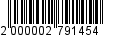 Администрация муниципального образования «Город Майкоп»Республики Адыгея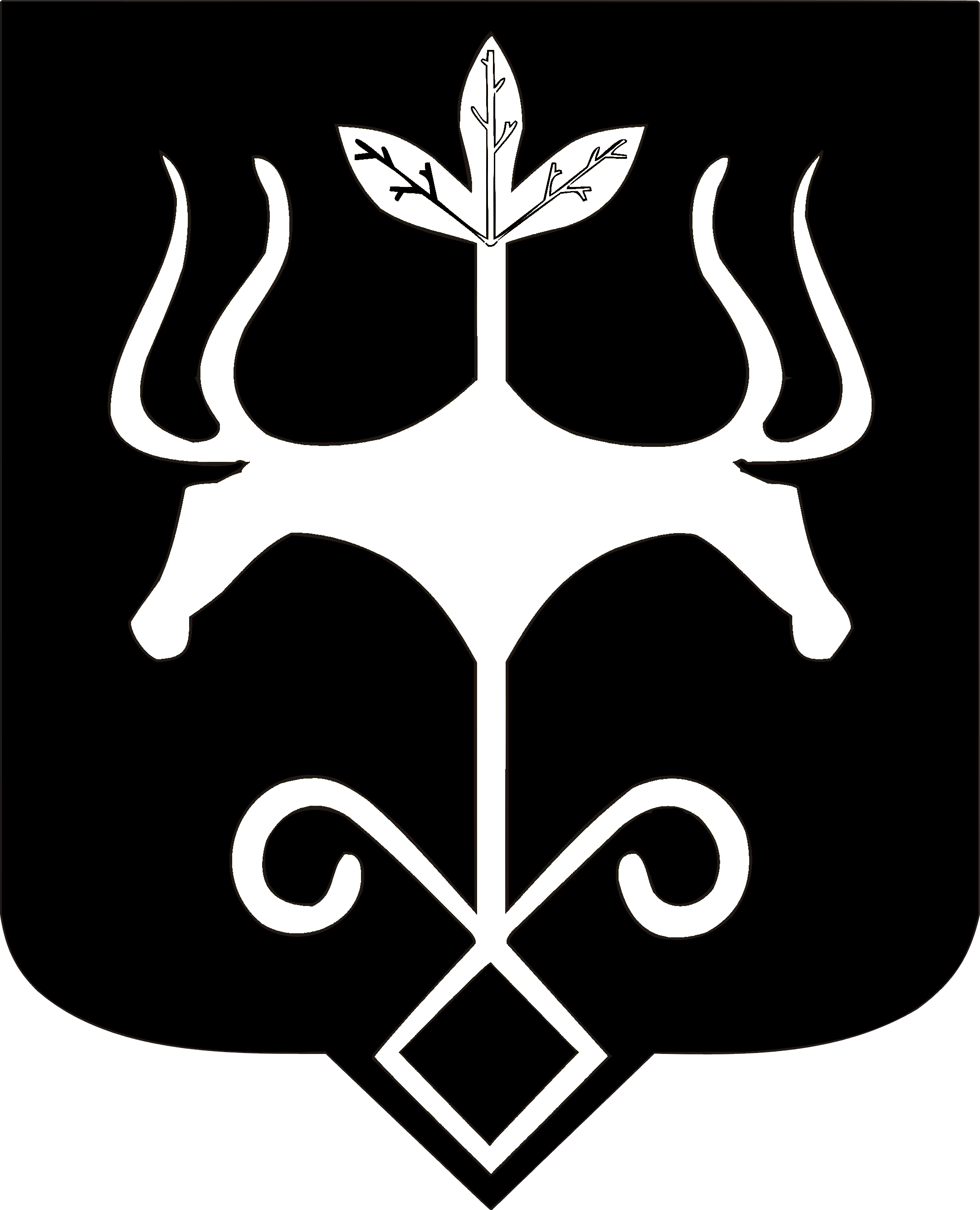 Адыгэ Республикэммуниципальнэ образованиеу 
«Къалэу Мыекъуапэ» и Администрацие